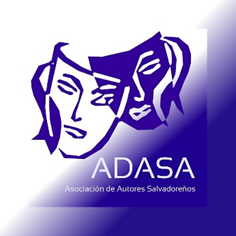                                         Edificio INSIGNE. Local 602. Colonia San Benito. San Salvador. Tel. 2100-4918Sitio web: Https://www.adasaelsalvador.comFORMULARIO DE INSCRIPCIÓNFAVOR LLENAR Y REMITIRLO AL CORREO:   presidencia@adasaelsalvador.comNOMBRES, APELLIDOS  Y EDAD DEL AUTOR:__________________________________________________________________				NACIONALIDAD Y DOCUMENTO DE IDENTIDAD:___________________________________________DISCIPLINA ARTÍSTICA:________________________________________________________________	OBRA PROPIA (SI POSEE O ESTÁ EN SU CREACIÓN):_________________________________________FECHA DE CREACIÓN DE LA OBRA:_______________________________________________________EMAIL Y NÚMERO DE TELÉFONO:_______________________________________________________¿CÓMO SE ENTERÓ DE NOSOTROS?________________________________________________________________________________________________________________________________________¿ESTÁ AFILIAD@ ALGUNA ASOCIACIÓN? SI, NO, EXPLIQUE:_____________________________________________________________________________________________________________________¿DA SU CONSENTIMIENTO DE AFILIACIÓN A ADASA ONG?___________________________________LUGAR, FECHA Y FIRMA:_______________________________________________________________